19.11 в рамках муниципальной стажировочной площадки на базе Больших Полянок, 21 прошёл мастер-класс «Старина, дерево, интерьер», который провела Воронова Марина Владимировна. Слушатели познакомились с разными видами декупажа, стилями интерьера, состариванием деревянных вещей с использованием современного материала. Занятие прошло активно, креативно с индивидуальным подходом и инновационными технологиями. Всё ушли с готовым изделием- ключницей.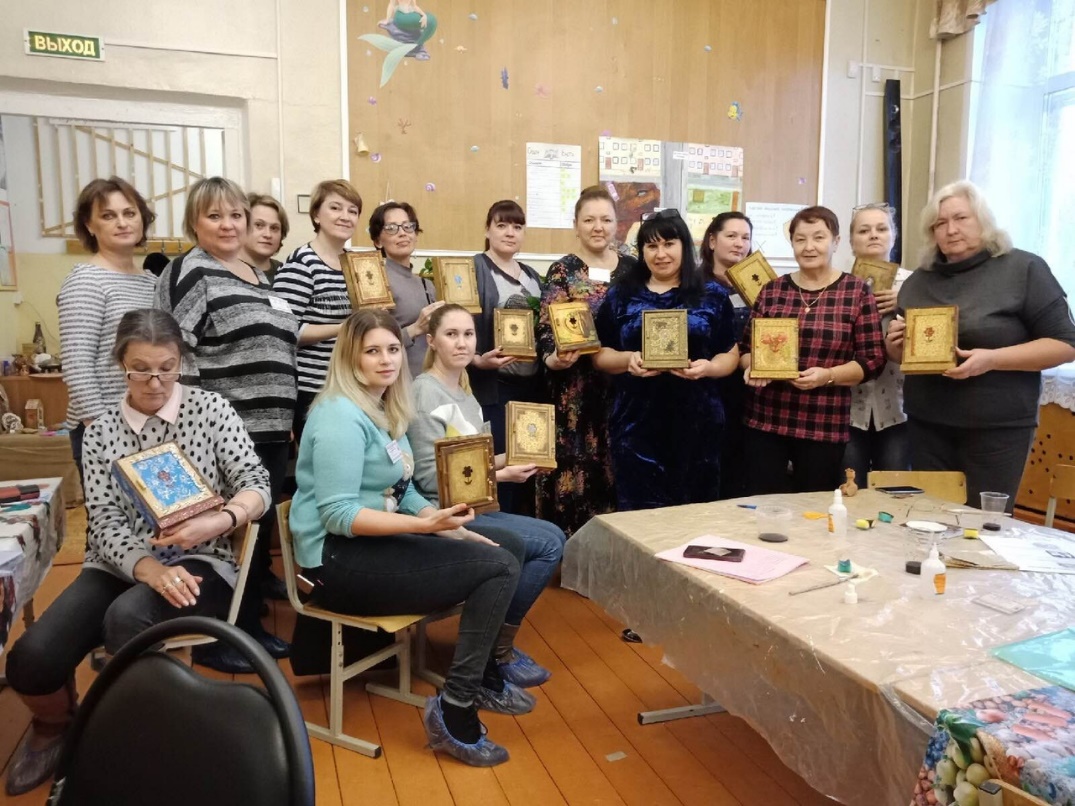 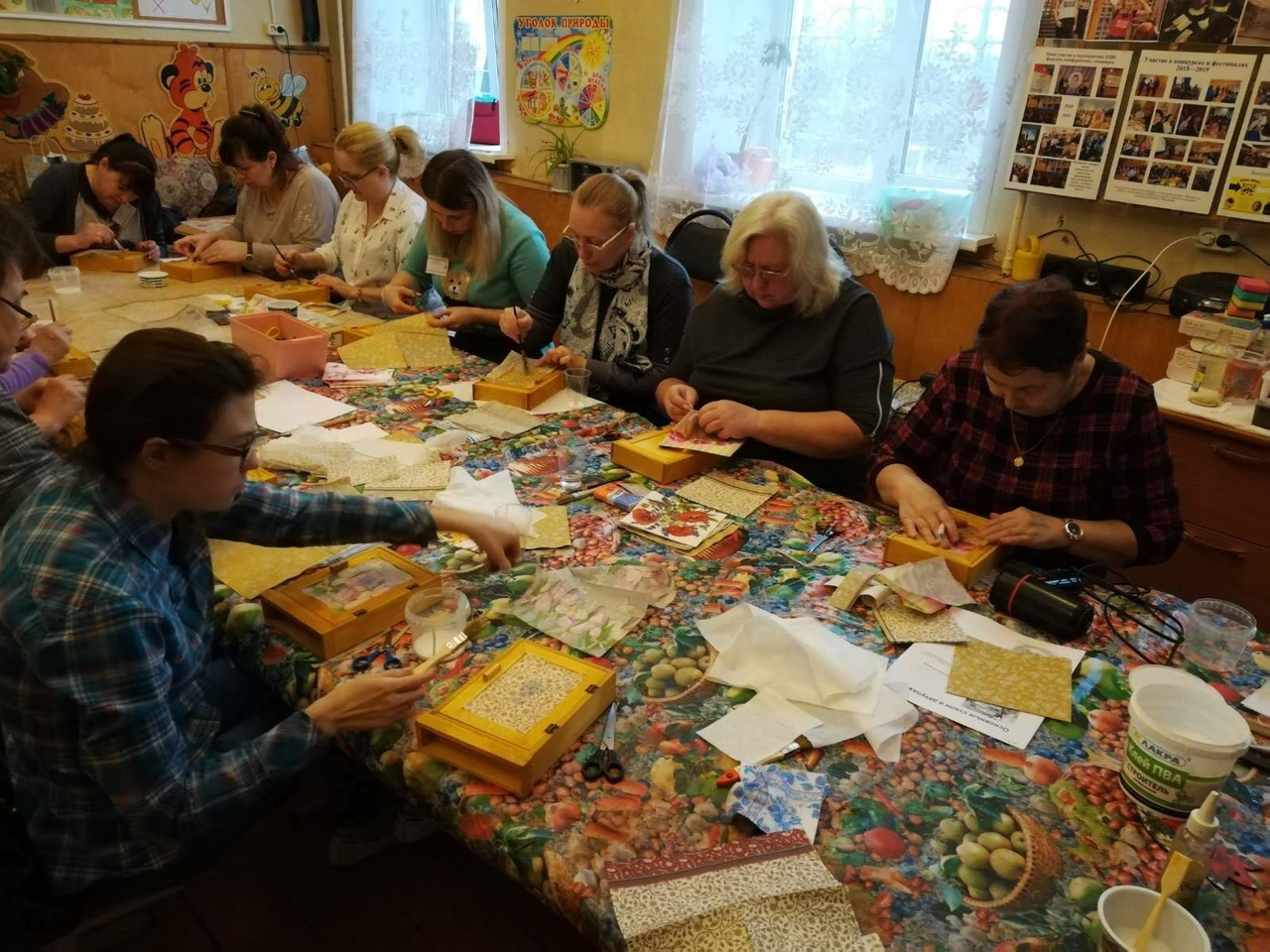 